NAŘÍZENÍ JIHOČESKÉHO KRAJEze dne 21. 9. 2023o vyhlášení přírodní památky Ostrov Markéta a o stanovení jejích bližších ochranných podmínekRada Jihočeského kraje vydává dne 21. 9. 2023 podle § 36 a § 77a odst. 2 zákona č. 114/1992 Sb., o ochraně přírody a krajiny, ve znění pozdějších předpisů, dále podle § 7 a § 59 odst. 1 písm. k) zákona č. 129/2000 Sb., o krajích, ve znění pozdějších předpisů, toto nařízení.Článek 1Vymezení přírodní památky Tímto nařízením se zřizuje přírodní památka Ostrov Markéta a stanovují se omezení ve využití jejího území.Přírodní památka se nachází ve správním obvodu obce s rozšířenou působností Tábor, v obvodu územní působnosti obce Planá nad Lužnicí. Přírodní památka zahrnuje část katastrálního území Planá nad Lužnicí.Hranice přírodní památky se stanoví uzavřeným geometrickým obrazcem s přímými stranami, jehož vrcholy jsou určeny souřadnicemi systému jednotné trigonometrické sítě katastrální (dále jen „S-JTSK“). Seznam souřadnic v souřadnicovém systému S-JTSK jednotlivých vrcholů geometrického obrazce, je uveden v příloze č. 1 k tomuto nařízení.Ochranné pásmo přírodní památky Ostrov Markéta se nezřizuje.Grafické znázornění území přírodní památky Ostrov Markéta je zakresleno do katastrální mapy, která je přílohou č. 2 tohoto nařízení.Článek 2Předmět ochranyRůznověký, etážovitý lesní porost s pestrou dřevinnou skladbou a populací druhů na tyto biotopy vázané.Článek 3Bližší ochranné podmínkyJen se souhlasem příslušného orgánu ochrany přírody lze na území přírodní památky:povolovat změny druhu pozemků nebo způsobů jejich využití, povolovat a provádět změny vodního režimu pozemků;povolovat a umisťovat nové stavby;zřizovat skládky jakýchkoli materiálů;umisťovat myslivecká zařízení k přikrmování zvěře, přikrmovat zvěř mimo přikrmovací zařízení a vypouštět odchovanou zvěř;hnojit pozemky, používat chemické prostředky;rozdělávat oheň; vysazovat nebo vysévat rostliny anebo vypouštět živočichy; provozovat hromadné sportovní a turistické akce.Souhlasy uvedené v bodech a) až h) se nevyžadují, pokud tyto činnosti vykonává přímo příslušný orgán ochrany přírody, nebo jsou příslušným orgánem ochrany přírody požadovány v rámci realizace schváleného plánu péče nebo v rámci opatření ke zlepšení stavu prostředí přírodní památky.Článek 4Obecná ustanoveníPorušení povinnosti stanovené tímto nařízením lze postihnout jako přestupek.Článek 5ÚčinnostToto nařízení nabývá účinnosti patnáctým dnem následujícím po dni vyhlášení ve Sbírce právních předpisů územních samosprávných celků a některých správních úřadů.      Mgr. František Talíř v.r.	           MUDr. Martin Kuba v.r.	  1. náměstek hejtmana	     hejtmanPříloha č. 1 k nařízení Jihočeského kraje ze dne 21. 9. 2023: seznam souřadnic v souřadnicovém systému S–JTSK jednotlivých vrcholů geometrického obrazce, kterými jsou stanoveny hranice přírodní památky Ostrov Markéta.Příloha č. 2 k nařízení Jihočeského kraje ze dne 21. 9. 2023: vymezení přírodní památky Ostrov Markéta na podkladu katastrální mapy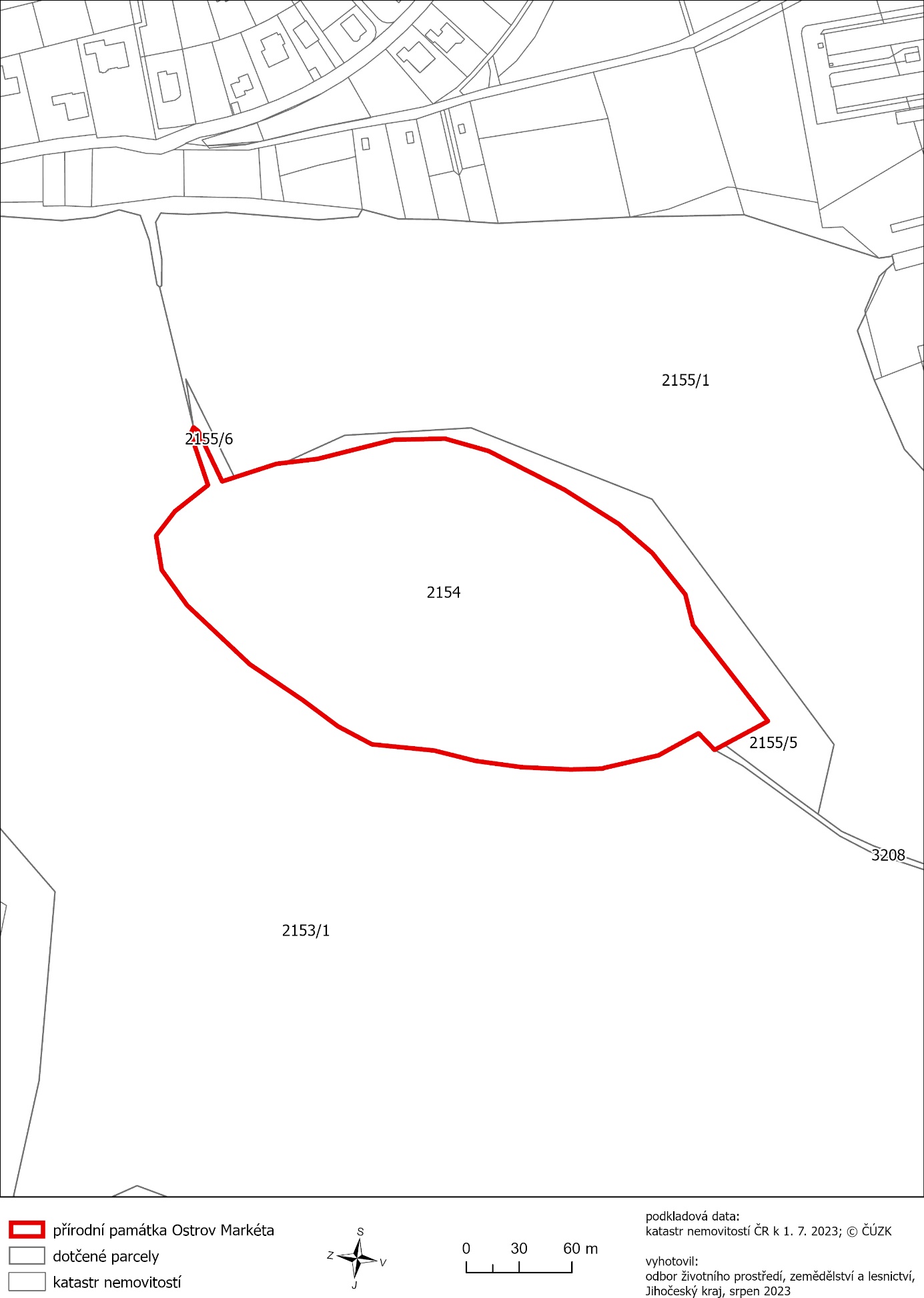 číslo bodusouřadnice – Y [m] souřadnice – X [m]pořadí bodu v obrazcizdroj souřadnic1732 557,131 128 607,201výpočet2732 526,091 128 626,792výpočet3732 507,001 128 643,283výpočet4732 488,241 128 666,854výpočet5732 483,871 128 684,235výpočet6732 441,281 128 738,836výpočet7732 466,041 128 752,127výpočet8732 471,641 128 755,138výpočet9732 480,691 128 745,709výpočet10732 503,501 128 758,2510výpočet11732 534,941 128 765,5111výpočet12732 534,941 128 765,7712výpočet13732 553,431 128 766,3113výpočet14732 581,341 128 764,9514výpočet15732 607,351 128 761,4215výpočet16732 631,081 128 755,4816výpočet17732 666,281 128 752,0017výpočet18732 685,561 128 741,7718výpočet19732 705,731 128 726,7519výpočet20732 735,681 128 706,5220výpočet21732 771,311 128 673,0021výpočet22732 785,701 128 652,9122výpočet23732 788,911 128 633,4223výpočet24732 778,171 128 619,5424výpočet25732 759,421 128 604,7225výpočet26732 769,251 128 575,5426výpočet27732 767,661 128 571,8827výpočet28732 765,001 128 574,0128výpočet29732 751,381 128 602,5929výpočet30732 744,311 128 600,3130výpočet31732 720,551 128 592,6331výpočet32732 716,321 128 592,1232výpočet33732 697,261 128 589,8433výpočet34732 654,031 128 578,9434výpočet35732 624,741 128 578,3235výpočet36732 600,131 128 585,3036výpočet